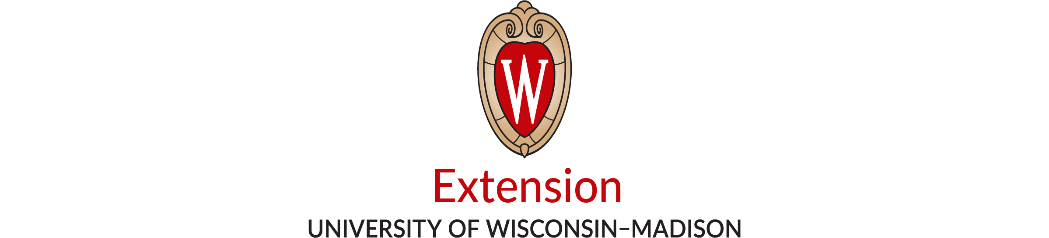 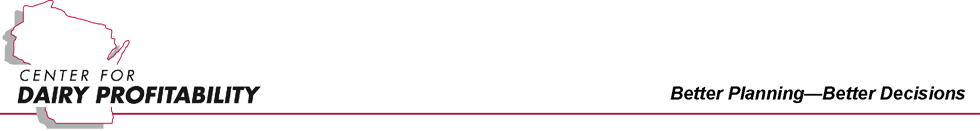 For immediate release, February 11, 2019Press Release:  UW-Extension Program “Your Farm Future: A blueprint to move your farm forward”Contact: Trisha Wagner, Farm Management Program Coordinator, trisha.wagner@ces.uwex.edu, or County Extension Agent/Educator (contacts below)The UW-Extension Program “Your Farm Future: A blueprint to move your farm forward” is intended  for farmers interested in planning and preparing for the future of their farm business in the context of current challenging economic conditions.  The world of agriculture is always shifting, and developing a plan will help farmers navigate the future and regain a sense of control of their future.  This program offers an opportunity for farmers interested to further develop and/or re-evaluate their plans and goals for their farm with consideration for family business dynamics and current economic conditions. “Wisconsin farmers are evaluating their options for 2019 and beyond, and will need to take stock of their business and their goals for the future. This program will provide a blueprint for navigating important decisions. The blueprint will outline important financial and succession considerations in order to make informed decisions about the future,” says Jenny Vanderlin, UW Center for Dairy Profitability.Depending on each program location, financial and/or legal specialists will be on hand to help clarify important production and financial information and/or how to prepare for a legal consult.  Participants of the program will become more confident about understanding their farm financial position and performance in order to discuss the future with family members, farm business partners, legal professionals and consultants. The program is sponsored by the UW-Center for Dairy Profitability, UW-Extension Farm and Risk Management Team and by the following UW-Extension County offices across the state. Programs start at 9:45 a.m. with the exception of April 3rd being an evening program, starting at 5:30 p.m. Contact the following UW-Extension office for more information and to register for a program you wish to attend.Reschedule! March 25th: Chippewa Falls, Chippewa County UW-Extension (Courthouse) 711 North Bridge Street, Chippewa Falls. Contact: Dunn County UW-Extension, Agriculture Agent Katie Wantoch (715) 232-1636 March 13th: Green Lake, Green Lake County UW-Extension office 571 Co Rd A, Green Lake. Contact: Green Lake County UW-Extension, Agriculture Educator Ben Jenkins, (920) 294-4032March 20th: Burlington, Gateway Technical College, 496 McCanna Pkwy, Burlington. Contact: Racine and/or Walworth County UW-Extension Agriculture Educators Leigh Presley (262) 857-1948 and/or Jim Versweyveld (262) 741-4951April 3rd: Amnicon Town Hall 8985 US-2, South Range. Contact: Douglas County UW-Extension, Cheryl Shockley (715) 395-1547 or Agriculture Agent Jane Anklam: jane.anklam@ces.uwex.edu